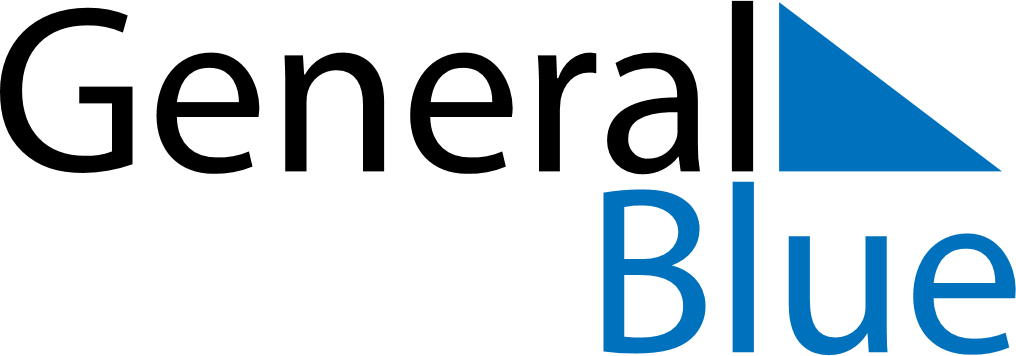 June 2018June 2018June 2018June 2018ArmeniaArmeniaArmeniaSundayMondayTuesdayWednesdayThursdayFridayFridaySaturday112The day of protection of children rightsThe day of protection of children rights34567889101112131415151617181920212222232425262728292930